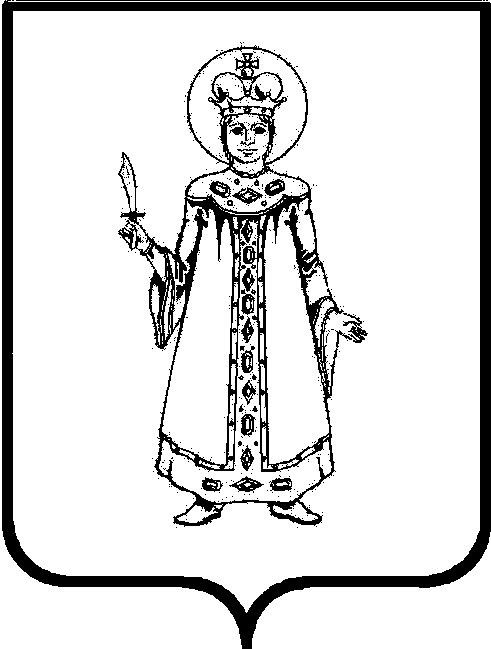 П О С Т А Н О В Л Е Н И ЕАДМИНИСТРАЦИИ СЛОБОДСКОГО СЕЛЬСКОГО ПОСЕЛЕНИЯ УГЛИЧСКОГО МУНИЦИПАЛЬНОГО РАЙОНАот 02.02.2022 № 20Об утверждении Порядка формирования и ведения реестра источников доходов бюджета Слободского сельского поселения В соответствии со статьей 47.1 Бюджетного кодекса Российской Федерации, постановлением Правительства Российской Федерации от 31 августа 2016 г. № 868 «О порядке формирования и ведения перечня источников доходов Российской Федерации» Администрация Слободского сельского поселения	ПОСТАНОВЛЯЕТ:1. Утвердить прилагаемый Порядок формирования и ведения реестра источников доходов бюджета Слободского сельского поселения.	2. Настоящее постановление вступает в силу с момента обнародования (опубликования) согласно ст. 38 Устава Слободского сельского поселения. 	3.    Контроль за исполнением настоящего постановления возложить на заместителя Главы – главного бухгалтера О.Ю. Маслову.Глава Слободского сельского поселения			М.А. АракчееваПриложение                                                                                                                                                                         к постановлению администрации Слободского сельского поселения  от 02.02.2022 № 20Порядок формирования и ведения  реестра  источников доходов бюджета   Слободского сельского поселения1. Настоящий порядок формирования и ведения реестра источников доходов бюджета  Слободского сельского поселения (далее – Порядок), разработан в соответствии с Бюджетным кодексом Российской Федерации. Порядок устанавливает основные принципы и правила формирования и ведения реестра источников доходов бюджета  Слободского сельского поселения.2. Реестр источников доходов бюджета – свод информации о доходах бюджета по источникам доходов бюджета  Слободского сельского поселения, формируемой в процессе составления, утверждения и исполнения бюджета, на основании перечня источников доходов бюджета Слободского сельского поселения. 3. В реестр источников доходов бюджета в отношении каждого источника дохода бюджетов включаются следующие сведения:- наименование источника дохода бюджета;- код (коды) классификации доходов бюджета, соответствующий (соответствующие) источнику дохода бюджета, и идентификационный код источника дохода бюджета по перечню источников доходов Российской Федерации;- наименование группы источников доходов бюджетов, в которую входит источник дохода бюджета, и ее идентификационный код по перечню источников доходов Российской Федерации;- информация о публично-правовом образовании, в доход бюджета которого зачисляются платежи, являющиеся источником дохода бюджета;- информация об органах государственной власти (государственных органах), органах местного самоуправления, казенных учреждениях, иных организациях, осуществляющих бюджетные полномочия главных администраторов доходов бюджета;- показатели прогноза доходов бюджета по коду классификации доходов бюджета, соответствующему источнику дохода бюджета, сформированные в целях составления и утверждения решения о бюджете Слободского сельского поселения Угличского муниципального района (далее – решение о бюджете);- показатели прогноза доходов бюджета по коду классификации доходов бюджета, соответствующему источнику дохода бюджета, принимающие значения прогнозируемого общего объема доходов бюджета в соответствии с решением о бюджете;- показатели прогноза доходов бюджета по коду классификации доходов бюджета, соответствующему источнику дохода бюджета, принимающие значения прогнозируемого общего объема доходов бюджета в соответствии с решением о бюджете с учетом решения о внесении изменений в решение о бюджете;- показатели уточненного прогноза доходов бюджета по коду классификации доходов бюджета, соответствующему источнику дохода бюджета, формируемые в рамках составления сведений для составления и ведения кассового плана исполнения бюджета;- показатели кассовых поступлений по коду классификации доходов бюджета, соответствующему источнику дохода бюджета;- показатели кассовых поступлений по коду классификации доходов бюджета, соответствующему источнику дохода бюджета, принимающие значения доходов бюджета в соответствии с решением о бюджете.4. Формирование и ведение реестра источников доходов бюджета  Слободского сельского поселения осуществляется руководителем финансовой службы Администрации  Слободского сельского поселения   в соответствии с требованиями настоящего Порядка.5. Администрация осуществляет проверку фрагментов реестра источников доходов, на предмет отсутствия искажений и неточностей в обязательных реквизитах нормативных правовых актов Российской Федерации, Ярославской  области, муниципальных правовых актов органов местного самоуправления Слободского сельского поселения и заключенных органами местного самоуправления договоров и соглашений (отдельных статей, пунктов, подпунктов, абзацев нормативных правовых актов, договоров и соглашений), содержащихся в представленном фрагменте реестра источников доходов, а также на предмет соответствия нормам действующего законодательства муниципальных правовых актов.6. Формирование и ведение реестра источников доходов бюджета  Слободского сельского поселения осуществляется на бумажном и электронном форматах.7. Формирование и ведение реестра источников доходов бюджета Слободского сельского поселения осуществляется по форме согласно приложению к настоящему Порядку.8. Данные реестра используются при составлении проекта бюджета  Слободского сельского поселения на очередной финансовый год и плановый период.9. Реестр источников доходов бюджета сельского поселения направляется в составе документов и материалов, представляемых одновременно с проектом решения о бюджете Слободского сельского поселения в Муниципальный Совет Слободского сельского поселения.Приложениек Порядку формирования и ведения источников доходов бюджета Слободского сельского поселенияФормаРЕЕСТРисточников доходов бюджета Слободского сельского поселения Угличского муниципального района Ярославской областина «__»____________ 20__ года Главный администратор доходов бюджета: _____________________________Единица измерения: руб. Номерреестровой записиНаименование группы источников доходов бюджетов/наименованиеисточника дохода бюджетаКлассификация доходов бюджетаКлассификация доходов бюджетаНаименование главного администратора доходов бюджетаКод строкиПрогноз доходов бюджета на 20___г. (текущийфинансовый год)Кассовые поступленияв текущем финансовом году (по состоянию на «__»___20__г.)Оценка исполнения 20___г. (текущий финансовый год)Прогноз доходов бюджетаПрогноз доходов бюджетаПрогноз доходов бюджетаНомерреестровой записиНаименование группы источников доходов бюджетов/наименованиеисточника дохода бюджетакоднаименованиеНаименование главного администратора доходов бюджетаКод строкиПрогноз доходов бюджета на 20___г. (текущийфинансовый год)Кассовые поступленияв текущем финансовом году (по состоянию на «__»___20__г.)Оценка исполнения 20___г. (текущий финансовый год)на 20___г.(очередной финансовый год)на 20___г. (первый год планового периода)на 20___г.(второй год планового периода)123456789101112